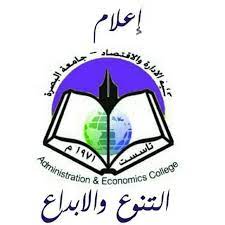 المقرر الدراسي اسم  التدريسي الأول: أ.م  فيحاء عبد الخالق محمود اللقب العلمي : استاذ مساعدالشهادة : ماجستيرالبريد الألكتروني: اسم  التدريسي الثاني: اللقب العلمي :  الشهادة : البريد الألكتروني: اسم  التدريسي الثالث: اللقب العلمي :الشهادة : البريد الألكتروني:جدول الدروس الاسبوعياســــم المــــــــادةالنظــام الــدراسـيفصلي فصلي فصلي   سنوي  سنوي  سنوياهــــداف المـــــادةالتعرف على التكاليف المعيارية للمواد والأجور و التكاليف الصناعية غير المباشرة و انحرافاتها و التعرف على الموازنة الثابتة و المرنة التعرف على التكاليف المعيارية للمواد والأجور و التكاليف الصناعية غير المباشرة و انحرافاتها و التعرف على الموازنة الثابتة و المرنة التعرف على التكاليف المعيارية للمواد والأجور و التكاليف الصناعية غير المباشرة و انحرافاتها و التعرف على الموازنة الثابتة و المرنة التعرف على التكاليف المعيارية للمواد والأجور و التكاليف الصناعية غير المباشرة و انحرافاتها و التعرف على الموازنة الثابتة و المرنة التعرف على التكاليف المعيارية للمواد والأجور و التكاليف الصناعية غير المباشرة و انحرافاتها و التعرف على الموازنة الثابتة و المرنة التعرف على التكاليف المعيارية للمواد والأجور و التكاليف الصناعية غير المباشرة و انحرافاتها و التعرف على الموازنة الثابتة و المرنة الكتب المنهجية/Hashem Ali & FAyhaa.A.Mahmmod& Imad Abdulstar Avance Cost Accounting/Hashem Ali & FAyhaa.A.Mahmmod& Imad Abdulstar Avance Cost Accounting/Hashem Ali & FAyhaa.A.Mahmmod& Imad Abdulstar Avance Cost Accounting/Hashem Ali & FAyhaa.A.Mahmmod& Imad Abdulstar Avance Cost Accounting/Hashem Ali & FAyhaa.A.Mahmmod& Imad Abdulstar Avance Cost Accounting/Hashem Ali & FAyhaa.A.Mahmmod& Imad Abdulstar Avance Cost Accountingالمصادر الخارجية Cost Accounting/ HourguranManagerial Accounting/Hansen & Mowen Cost Accounting/ HourguranManagerial Accounting/Hansen & Mowen Cost Accounting/ HourguranManagerial Accounting/Hansen & Mowen Cost Accounting/ HourguranManagerial Accounting/Hansen & Mowen Cost Accounting/ HourguranManagerial Accounting/Hansen & Mowen Cost Accounting/ HourguranManagerial Accounting/Hansen & Mowenتقديرات النظام الفصلي(100%)نظريالمختبرعمليالامتحانات اليوميةالامتحانات اليوميةالمشروعالامتحان النهائيتقديرات النظام الفصلي(100%)تقديرات النظام السنوي(100%)الفصل الأول نصف السنةالفصل الثانيالفصل الثانيالمختبرالأمتحان النهائيتقديرات النظام السنوي(100%)معلومات اضافيةالاسبوعالمـادة النظريةالمـادة العلميةالمـلاحظات The First Course الكورس الأول1الفصل الاول STATIC BUDGETS2الفصل الثانيFLEXIBLE BUDGETS3الفصل الثالثFLEXIBLE BUDGETS4الفصل الرابعstandard costing5الفصل الخامسstandard costing setting standard6الفصل السادسstandard costing variance analysis7الفصل السابعvariance analysis exercises The Second Course الكورس الثاني1الفصل الاول flexible budget and overhead analysis2الفصل الثانيoverhead costs variance analysis3الفصل الثالثoverhead variance4الفصل الرابعstandard costing accounting process5الفصل الخامسstandard costing accounting process6الفصل السادسstandard costing accounting process7الفصل السابعstandard costing accounting process